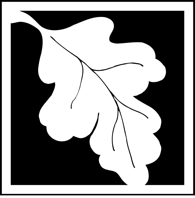 Massachusetts Department of Environmental Protection Bureau of Resource Protection - WetlandsWPA Form 5 – Order of ConditionsMassachusetts Wetlands Protection Act M.G.L. c. 131, §40 Massachusetts Department of Environmental Protection Bureau of Resource Protection - WetlandsWPA Form 5 – Order of ConditionsMassachusetts Wetlands Protection Act M.G.L. c. 131, §40 	Provided by MassDEP:MassDEP File #eDEP Transaction #	Provided by MassDEP:MassDEP File #eDEP Transaction #Massachusetts Department of Environmental Protection Bureau of Resource Protection - WetlandsWPA Form 5 – Order of ConditionsMassachusetts Wetlands Protection Act M.G.L. c. 131, §40 Massachusetts Department of Environmental Protection Bureau of Resource Protection - WetlandsWPA Form 5 – Order of ConditionsMassachusetts Wetlands Protection Act M.G.L. c. 131, §40 City/TownCity/TownE. Signatures E. Signatures E. Signatures E. Signatures This Order is valid for three years, unless otherwise specified as a special condition pursuant to General Conditions #4, from the date of issuance.This Order is valid for three years, unless otherwise specified as a special condition pursuant to General Conditions #4, from the date of issuance.This Order is valid for three years, unless otherwise specified as a special condition pursuant to General Conditions #4, from the date of issuance.1. Date of IssuancePlease indicate the number of members who will sign this form. This Order must be signed by a majority of the Conservation Commission. Please indicate the number of members who will sign this form. This Order must be signed by a majority of the Conservation Commission. Please indicate the number of members who will sign this form. This Order must be signed by a majority of the Conservation Commission. 2. Number of SignersThe Order must be mailed by certified mail (return receipt requested) or hand delivered to the applicant. A copy also must be mailed or hand delivered at the same time to the appropriate Department of Environmental Protection Regional Office, if not filing electronically, and the property owner, if different from applicant.The Order must be mailed by certified mail (return receipt requested) or hand delivered to the applicant. A copy also must be mailed or hand delivered at the same time to the appropriate Department of Environmental Protection Regional Office, if not filing electronically, and the property owner, if different from applicant.The Order must be mailed by certified mail (return receipt requested) or hand delivered to the applicant. A copy also must be mailed or hand delivered at the same time to the appropriate Department of Environmental Protection Regional Office, if not filing electronically, and the property owner, if different from applicant.The Order must be mailed by certified mail (return receipt requested) or hand delivered to the applicant. A copy also must be mailed or hand delivered at the same time to the appropriate Department of Environmental Protection Regional Office, if not filing electronically, and the property owner, if different from applicant.The Order must be mailed by certified mail (return receipt requested) or hand delivered to the applicant. A copy also must be mailed or hand delivered at the same time to the appropriate Department of Environmental Protection Regional Office, if not filing electronically, and the property owner, if different from applicant.The Order must be mailed by certified mail (return receipt requested) or hand delivered to the applicant. A copy also must be mailed or hand delivered at the same time to the appropriate Department of Environmental Protection Regional Office, if not filing electronically, and the property owner, if different from applicant.The Order must be mailed by certified mail (return receipt requested) or hand delivered to the applicant. A copy also must be mailed or hand delivered at the same time to the appropriate Department of Environmental Protection Regional Office, if not filing electronically, and the property owner, if different from applicant.The Order must be mailed by certified mail (return receipt requested) or hand delivered to the applicant. A copy also must be mailed or hand delivered at the same time to the appropriate Department of Environmental Protection Regional Office, if not filing electronically, and the property owner, if different from applicant.SignaturePrinted NamePrinted NamePrinted NameSignature	Printed Name	Printed Name	Printed Name	Signature	Printed NamePrinted NamePrinted NameSignature	Printed Name	Printed Name	Printed Name	SignaturePrinted NamePrinted NamePrinted NameSignature	Printed Name	Printed Name	Printed Name	Signature	Printed NamePrinted NamePrinted NameSignaturePrinted NamePrinted NamePrinted Name		by hand delivery on	by certified mail, return receipt 	requested, on	by certified mail, return receipt 	requested, on	by certified mail, return receipt 	requested, onDate	DateDateDate